CURRICULUM VITAE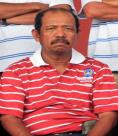 1. Nama Lengkap		     : Dr. Emral, M. Pd2. Tempat Tanggal Lahir	     : Lubuk Nyiur Pesisir Selatan, 20 Desember 19583.  Jenis Kelamin/Agama	     : 56 Tahun/Laki-laki/Islam4. Alamat 			     : Komplek Singgalang Blok A1 no 5 RT 001 RW 004                                             Batang Kabung-Ganting Padang      	5. Pangkat / Golongan    	     : Lektor Kepala/Pembina IV b.6. Jabatan Pokok 		     : Dosen Pendidikan Olahraga FIK UNP Padang7. Nip				     : 19581220 198602 10028. Kesatuan/Jawatan/Dinas     Perguruan Tinggi    	     : UNP Padang9. Almat Kantor     		     : Kampus UNP Air Tawar Padang10. Telepon/ HP		     : 0751 4851064  HP. O81319768005/ 08133180947711. NIDN			     : 002012580812. NPWP			     : 08.093.673.5-201.00013. email			     : emral_abus@yahoo.co.id	14. Riwayat Pendidikan (dalam dan luar negeri)15. Pengalaman Penelitian.2013:  Pengembangan Model Latihan Keterampilan Teknik Dasar Bermain           Sepakbola.2003: Kontribusi dayaledak otot tungkai secara vertical dan kecepatan akselerasi 30 m terhadap jauhnya tendangan pemain sepakbola 2003:  Kontribusi kelincahan dan dayaledak otot tungkai terhadap keterampilan bermain sepakbola 2000: Penyelenggaraan makanan dan gizi di PPLP sepakbola Padang2000:  Pengruh metode latihan beban sistem set dan sistem sicuit terhadap kekuatan maksimal otot tungkai.1997: Studi tentang keadaan kondisi fisik pemain PSP Yunior Padang1993 : Prestasi sepakbola sumbar ditinjau dari segi mobilitas serta total defect ratio pemain berdasarkan touch1992: Strategi latihan dalam peningkatan kondisi fisik pemain sepakbola (eksprimen) pada klub Bimba Machudum’s Kodya Padang.1992: Perbandingan akurasi dan kerasnya tendangan antara menendang dengan kura-kura kaki ke dinding sasaran jarak 13 m mhs FPOK IKIP Padang.1992 : Studi tes loncat raihan dan squat thrust secara interval terhadap 	  kemampuan lari 2,400 meter1991 : Peranan kemampuan otot tungkai dan kecepatan lari 60 m terhadap jauh tendangan siswa Diklat Padang1991 : Studi tes keterampilan bermain sepakbola tingkat pendalaman hahasiswa FPOK-IKIP Padang1990 : Pembinaan fisik pemain sepakbola 1990 : Peranan mekanisme organisasi dalam pembinaan dan peningkatan prestasi olahraga sepakbola  1990 : Talent scouting dalam olahraga sepakbola  1990 : Belajar sepakbola I 1987 : Pembinaan olahraga sepakbola di Kabupaten Pesisir Selatan16. Penulisan Buku : Buku Ajar Teknik, Taktik, Sejarah dan Metode Belajar Mengajar Melalui Ide Permainan 2006Buku Ajar Permainan Sepakbola Lanjutan 2013Buku Teks Metodologi Latihan Fisik 201317. Pengalaman Jabatan/Pekerjaan Dosen Jurusan Pendidikan OlahragaMata Kuliah: - Sepakbola- Ilmu Melatih- Atletik- Belajar Motorik- Seminar- Permainan Bola BesarKoordinator Instruktur Pelatih PSSI 2010Anggota Komisi Etika Pengprov PSSI Sumbar 2009-2013 	Ketua Komisi Litbang PENGDA PSSI SUMBAR 2003-2007Anggota Komisi Litbang PSP Padang 1994-1998Anggota Technical Study Group Piala Asia Sepakbola  tahun 2007Pelatih PSP Padang 2001Pelatih Kepala PPLP Sepakbola Padang 1994-2000Asisten Pelatih PPLP Sepakbola Padang1984 -1991Pelatih Fisik PSPS Pekanbaru 2001Pelatih Fisik PSDS Deli Serdang 2003, 2006, 2007Direktur Teknik PSPS Pekanbaru 2004Penasehat/Pelatih PORDA Pessel 2001Ketua Komisi Pembinaan Klub Sepakbola UNP PadangInstruktur Pelatih Sepakbola AFC/Nasional 1999-SekarangKetua Umum Persatuan IKBL Lubuk Nyiur Bt. Kapas Pesisir Selatan Periode 2011 sd 2015.Pengurus Assosiasi PSSI Sumbar 2013 s/d 20018Exco Assosiasi PSSI Kota Padang Periode 2014 s/d 2019	18.  Seminar/Lokakarya/Pelatihan dan Kegiatan Ilmiah Lainnya Refreshing Course Instructors AFC di Kuala Lumpur Malaysia13 sd 18                  November 2013.Lokakarya rekontstruksi Bahan Ajar dan Penulisan Buku Teks Padang, 25 Oktober 2013Kursus Instruktur Grassroots FIFA di PJ Hilton Selangor Malaysia 23 sd 28            September 2013Seminar Antara bangsa Pendidikan Serantau Ke-6 22 sd 23 Mei 2013Sport Science Dr David Martin di Kedutaan Australia Jakarta 29 November 2012Seminar dan Workshop Nasional Pengembangan Kurikulum Program Studi Keolahragaan di Lingkungan Lembaga Pendidikan Tenaga Kependidikan Keolahragaan berdasarkan kerangka kualifikasi Nasional Indonesia di Basko Hotel Padang 10 November 2012 dan Laboratorium FIK UNP Padang 11 November 2012Seminar Training Stuctures in Elite Sport: An International perspective di kedutaan Australia di Jakarta 19 January 2011Seminar Biomechanics, Skill, Acquisition and Performance Analysis di Kedutaan Australia di Jakarta 6 April 2011Sebagai Nara Sumber Seminar dan Workshop Konversi Sertifikasi Pelatih kerjasama UNY dengan PSSI 22 Maret 2011 di Yogyakarta Internasional Seminar “ The development of Sports Science es in effort to improve Sport Achievement” Padang 15 sd 16 Maret 2011Pelatih LIPIO CAMP Liga Pendidikan Indonesia Piala Presiden Tingkat Nasional Tahun Pembinaan 2010 – 2011Seminar Pendidikan Jasmani dan olahraga “ Perkembangan Pendidikan Jasmani di Indonesia” Gedung Perpustakaan Universitas Negeri Jakarta 30 Juni 2010Seminar Pelatih Lisensi “A” PSSI Jakarta 10 sd 11 Juni 2010National Coaching Conference di Brisbane-Australia 2010FIFA Seminar Instruktur Pelatih Lisensi C di Jakarta (observer) 2010Seminar Untuk Direktur Teknik Diberikan oleh Gerard Houllier di Malaysia 2010Seminar Internasional di UNJ Jakarta 2009FIFA Futuro III di Malaysia 2009Seminar Kajian Kebijakan dan Pengembangan Program Olahraga Pendidikan dalam Sistem Pendidikan Nasional di Jakarta 2009Kursus Pelatih AFC “A” Certificate Coaching Course sebagai Asisten Instruktur Jakarta 27 Juli sd 22 Agustus 2009Kursus Instruktur Pelatih Sepakbola Lisensi “D” Nasional yang diselenggarakan oleh Persatuan Sepakbola Seluruh Indonesia 11 sd 17 mei 2009 di Cimahi Jawa BaratSertifikasi Dosen Profesional Pendidikan Olahraga 2009Seminar Instruktur Pelatih Sepakbola AFC di Bangkok 2005Sertificate “A” Licence Coaching Course Depok 07 Agustus sd 05 September 2000Seminar Instruktur Pelatih AFC di Kuala Lumpur 1999Penataran Pelatih Tim Liga Remaja Th 1996Kursus Pelatih Sepakbola di Universitas Leipzig-Jerman 1 Maret s/d 29 Juli 1993Kursus Pelatih Sepakbola S3, S2 dan S1 (1984,1985, 1991)Kursus Pelatih Sepakbola FIFA 1987, 1993 di JakartaKursus Pelatih Sepakbola AFC C, B dan A Licence 1996, 1993, dan 2000Penyegaran Pelatih-Pelatih Sepakbola PPLP Se Indonesia/SumateraPenataran Pelatih Sepakbola di Padang tahun 1985Coaching Clinic yang Diberikan oleh Ian Callaghan di Padang 1985Penataran Pelatih Dasar Sepakbola di Padang tahun 198419. Jurnal 	Pengaruh Latihan Beban Sistem Set dan Sirkuit Terhadap Kekuatan Maksimal Otot Tungkai.Studi Kasus Pada Siswa Pusat Pendidikan dan Latihan Sepakbola Sungai Sapih Kota Padang Provinsi Sumatera Barat.FORUM PENDIDIKANSebagai Nara SumberPembuatan Buku Tes Keterampilan Sepakbola di Puncak Bogor 2013Pelatihan kondisi fisik di Pekan Baru 2013Pembimbing Lipio camp di Bandung 2013Coaching Clinic 24-25 April 2014 di PalembangCoaching Clinic Pelatih Danon Nasional di Jakarta 3-4 Mei 2014 Padang, April 2014Yang Bersangkutan,Dr. H. Emral, M. PdNoPendidikanTempatTahun s.dIjazah/Diploma/Titel Bidang Spesialisasi1PPs. UNJ JakartaJakarta2009 sd 2013DoktorPOR2UNP PadangPadang2001-2003M.PdM.POR 3FPOK IKIP PadangPadang 1983-1985DrsPen. Olahraga4FPOK IKIP PadangPadang1980-1983DiplomaPen. Olahraga5SMAN SalidoPainan1977-1980IjazahBahasa7MTsN BT. KapasPessel1969-1971IjazahAgama Islam8MINPessel1964-1969IjazahMIN